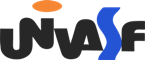 UNIVERSIDADE FEDERAL DO VALE DO SÃO FRANCISCOSISTEMA INTEGRADO DE BIBLIOTECAS DA UNIVASF – SIBITERMO DE AUTORIZAÇÃO PARA DISPONIBILIDADE DE TRABALHO DE CONCLUSÃO DE CURSO DA UNIVASFIDENTIFICAÇÃO DO TIPO DE DOCUMENTO(   ) Tese                       (   ) Trabalho de conclusão de curso de Pós-graduação(   )Dissertação           (   ) Trabalho de conclusão de curso de GraduaçãoIDENTIFICAÇÃO DO AUTOR E DO DOCUMENTONome completo do Autor:_________________________________________________________________RG: ___________________CPF:__________________Profissão:___________________________________E-mail:____________________________Nacionalidade:______________Fone: ______________________Graduação/Pós-graduação_________________________________________________________________Nome do Orientador:_____________________________________________________________________Título do documento: ___________________________________________________________________________________________________________________________________________________________AUTORIZAÇÃO PARA DISPONIBILIZAÇÃO NA BIBLIOTECA DA UNIVASFAutorizo a Universidade Federal do Vale do São Francisco – Univasf, a divulgar gratuitamente sem ressarcimento dos direitos autorais, o documento supracitado, de minha autoria, na Biblioteca da Univasf para fins de leitura e/ou impressão pela Internet.(   ) Texto completo.(   ) Texto com restrições. Especificar capítulo(s) a excluir:__________________________________________________, ___/___/___                          _________________________________________       Local                           Data                                     Assinatura do autor ou seu representante legalAUTORIZAÇÃO PARA DISPONIBILIZAÇÃO NA BIBLIOTECA DA UNIVASFDocumento confidencial? (   ) Não   (   ) Sim – Justifique:________________________________________Informe a data a partir da qual poderá ser disponibilizado na Biblioteca da Univasf: ____/_____/______Assinatura do Orientador:__________________________________________OBS.: Preencher este Termo em duas vias. A primeira via permanece na Biblioteca Depositaria com o(s) documento(s) e a segunda via, após a assinatura do Comprovante pela Biblioteca, deve ser encaminhada ao Colegiado responsável para registro do certificado de conclusão do Curso.COMPROVANTE DE ENTREGA DO DOCUMENTO NA BIBLIOTECA SETORIALEm____/____/_____                                Carimbo e assinatura: ____________________________________________